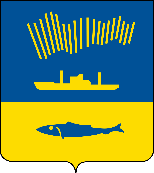 АДМИНИСТРАЦИЯ ГОРОДА МУРМАНСКАП О С Т А Н О В Л Е Н И Е                                                                                                                          №  В связи с требованием прокуратуры Октябрьского административного округа города Мурманска от 26.12.2023 № Исорг-20470002-1279-23/-20470002 п о с т а н о в л я ю: 1. Внести в постановление администрации города Мурманска                              от 12.01.2016 № 08 «Об утверждении административного регламента предоставления государственной услуги «Предоставление жилых помещений детям-сиротам и детям, оставшимся без попечения родителей, лицам из числа детей-сирот и детей, оставшихся без попечения родителей» (в ред. постановлений от 14.02.2018 № 390, от 01.04.2019 № 1190, от 26.11.2020                      № 2726, от 27.05.2021 № 1416) следующие изменения:1.1. В преамбуле постановления слова «от 16.11.2010 № 513-ПП                               «О разработке и утверждении административных регламентов предоставления государственных услуг (функций), осуществляемых по обращениям заявителей» заменить словами «от 20.09.2022 № 735-ПП «О порядке разработки и утверждения административных регламентов предоставления государственных услуг» (вместе с «Особенностями разработки и утверждения административных регламентов предоставления государственных услуг в              2022 году»)».2. Отделу информационно-технического обеспечения и защиты информации администрации города Мурманска (Кузьмин А.Н.) разместить настоящее постановление на официальном сайте администрации города Мурманска в сети Интернет.3. Редакции газеты «Вечерний Мурманск» (Елкин А.Е.) опубликовать настоящее постановление.4. Настоящее постановление вступает в силу со дня официального опубликования.5. Контроль за выполнением настоящего постановления возложить на заместителя главы администрации города Мурманска Синякаева Р.Р. Глава администрациигорода Мурманска                                 				      Ю.В. Сердечкин